„Dźwięki „- ćwiczenia percepcji słuchowej, ćwiczenia wskazywania.Zabawa polega na nagraniu przez rodziców kilku dźwięków z gospodarstwa domowego ( można poszukać gotowych nagrań na internecie: odkurzacz, mikser, mieszanie łyżeczką w szklance, odgłos woreczka foliowego , odgłos spłukiwanej wody  toalecie, odgłos pralki , czajnika  itp.Siadamy z dzieckiem  i puszczamy odgłosy, po każdym odgłosie zatrzymujemy nagranie. Zadajemy dziecku pytanie dotyczące zasłyszanego odgłosu. Możemy oczekiwać odpowiedzi , wskazania na konkrecie  lub na obrazkach. Możemy każdą nazwę przedmiotu podzielić z dzieckiem na sylaby.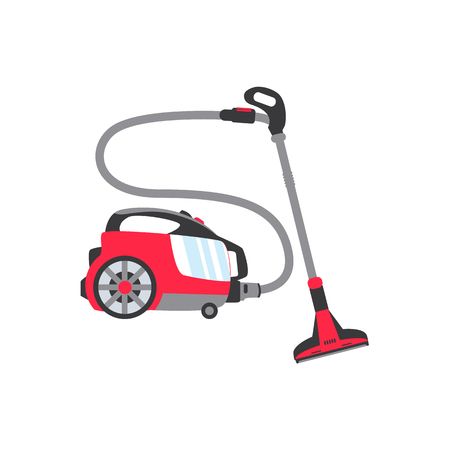 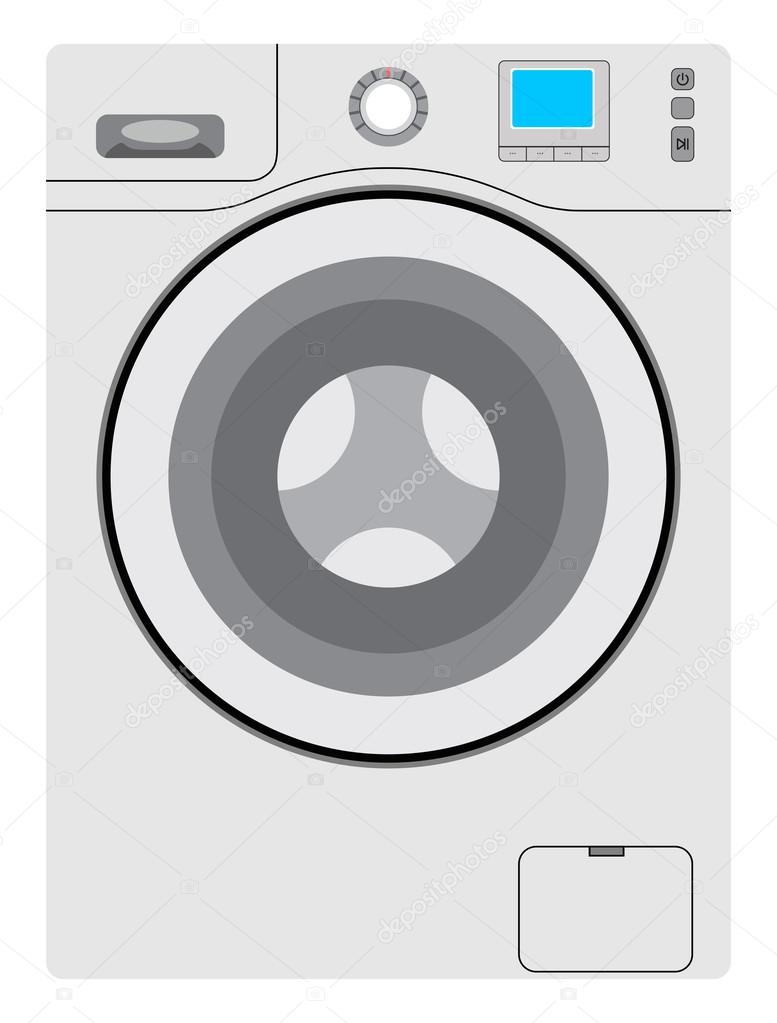 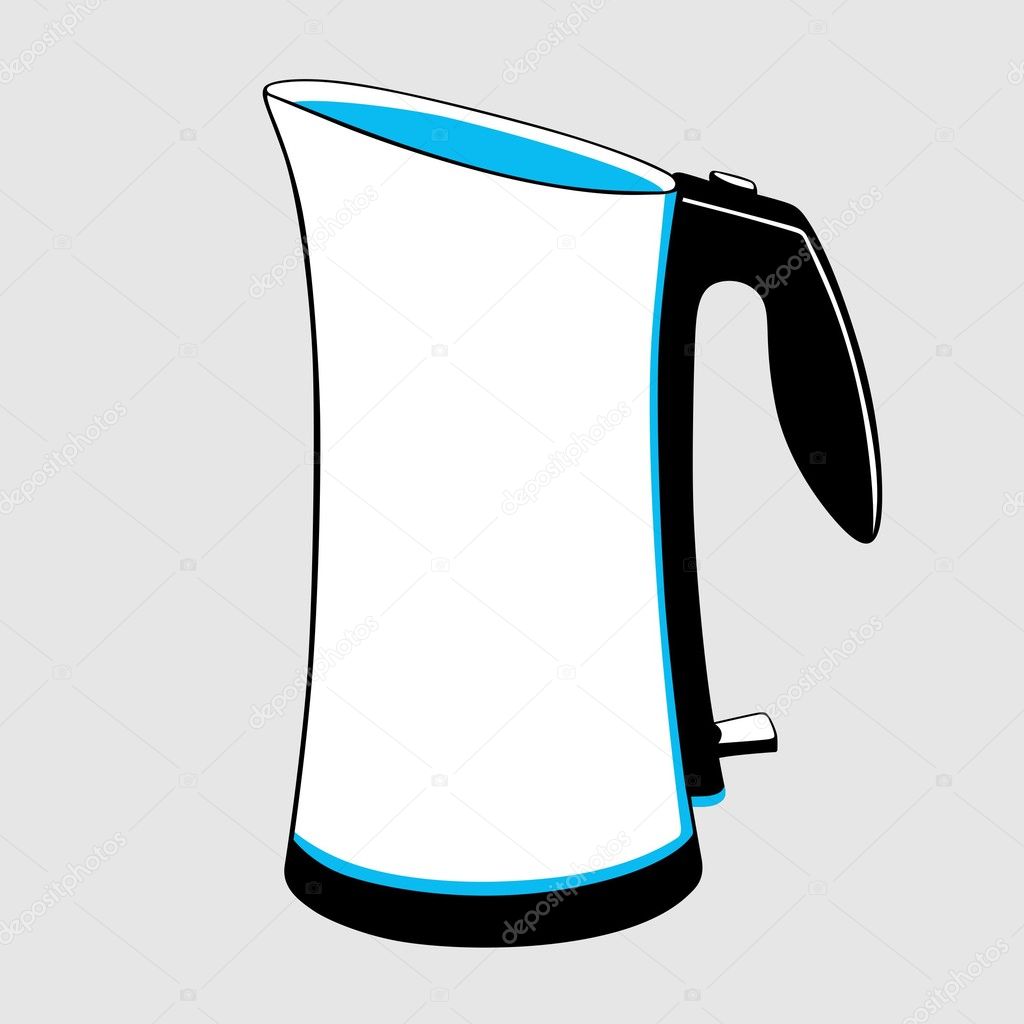 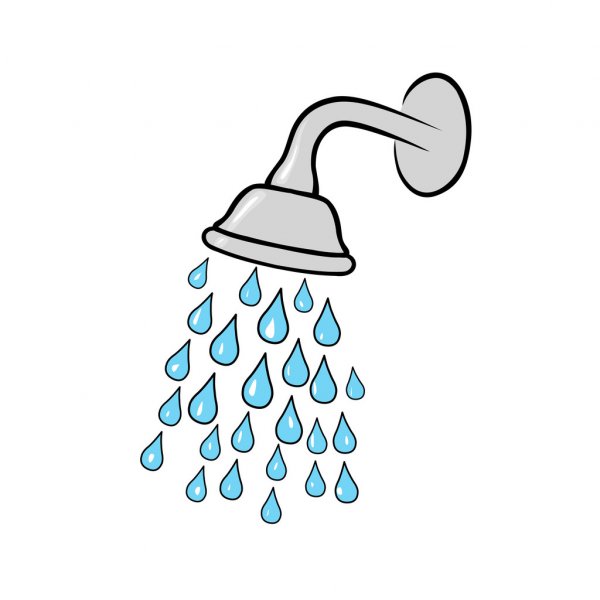 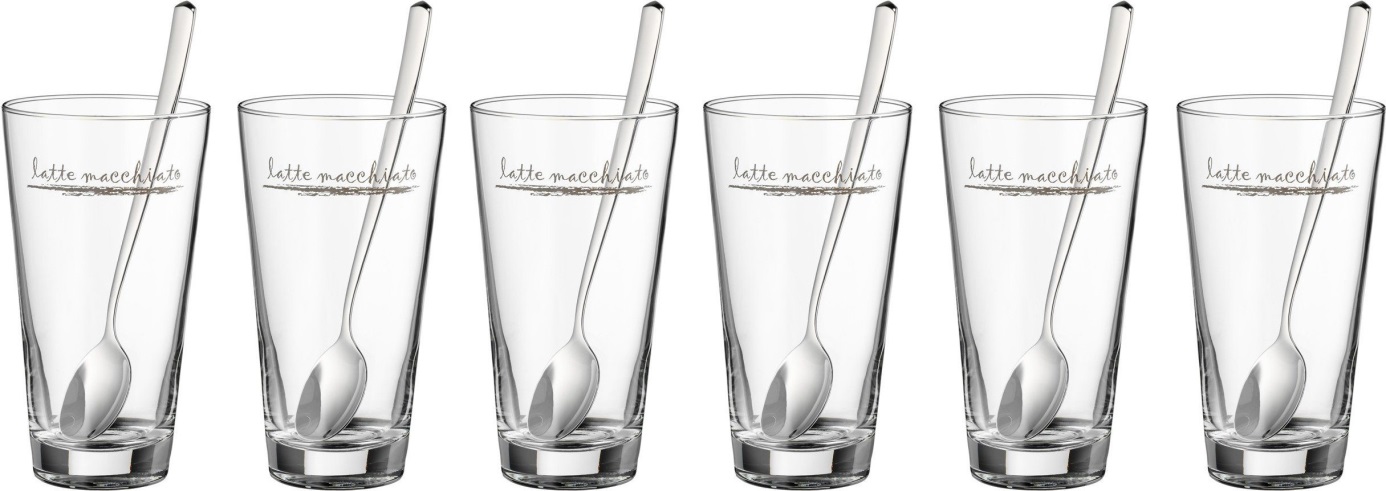 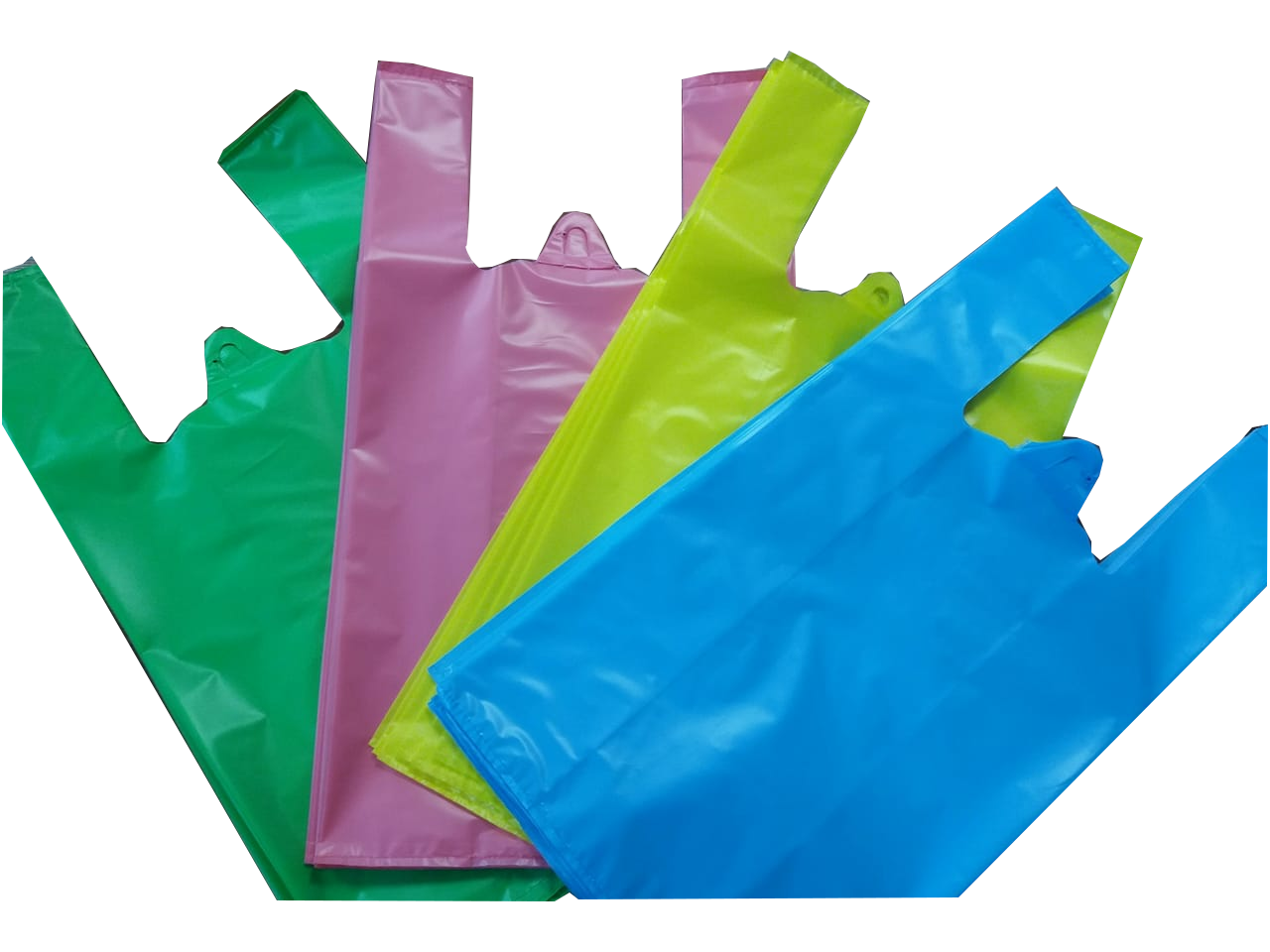 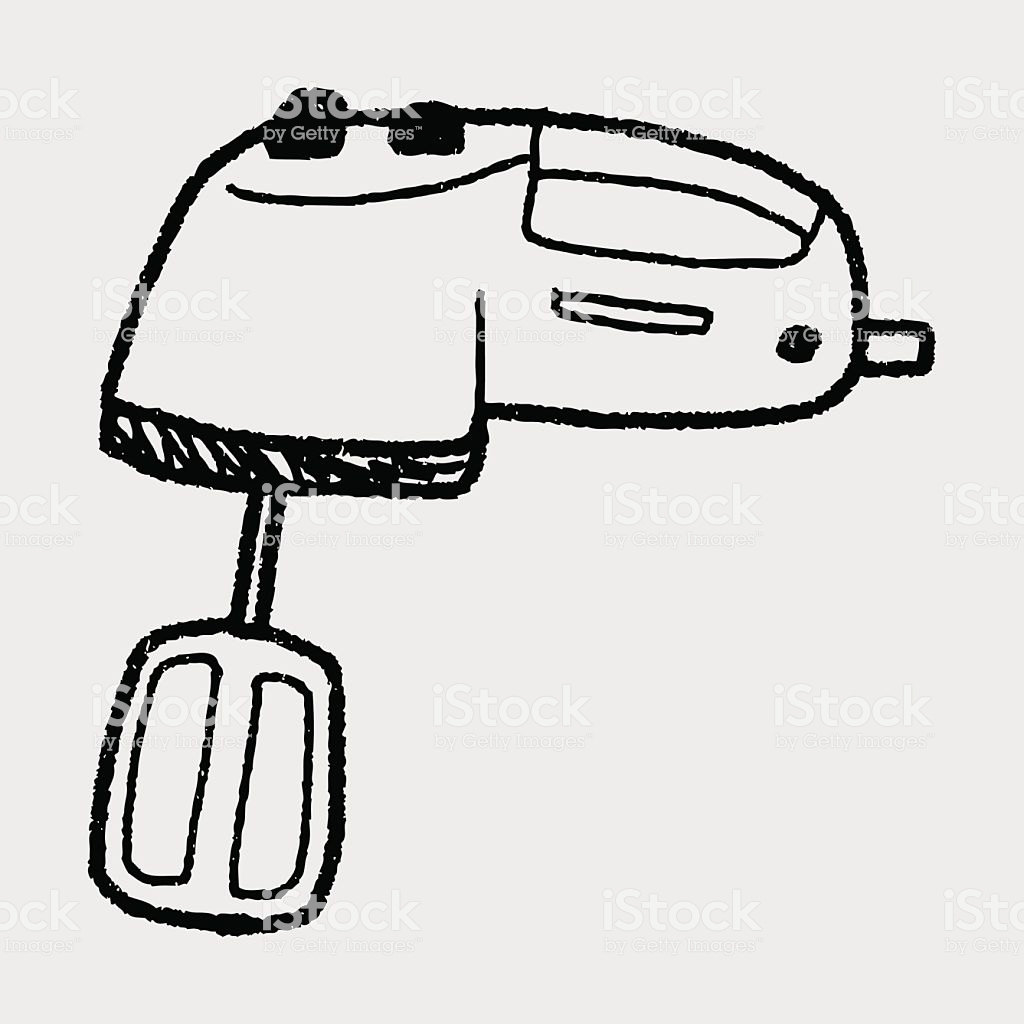 2). Ćwiczenia normalizujące układ przedsionkowy i proprioceptywny- Turlanie się po podłodze  ( zmieniamy rodzaj podłoża dywan, koc, wykładzina itp. ) z nogami wyprostowanymi i rękami wzdłuż ciała.- Obroty na krześle obrotowym ( zaczynamy od dwóch , trzech obrotów w jedną stronę i zatrzymujemy krzesło i robimy to samo w drugą stronę.- Ślizganie się na małym materacyku lub  kocyku poskładanym w kostkę – dziecko leżąc na brzuchu odpycha się od podłogi rękami albo rodzic ciagnie dziecko za ręce.- Dziecko leży na brzuchu a rodzic piłkami o różnej fakturze, sprężystości masuje plecy, ręce , nogi dziecka ruchami  turlania i sprężynowania .-Podskoki obunóż w przód, tył, boki, wskakiwanie i wyskakiwanie do obręczy i z obręczy.- Zabawy w przepychanie i siłowanie się z rodzicem ( stykanie się plecami, nogami, ramionami, dłońmi).- Naleśnik- zawijanie dziecka w koc głowa na zewnątrz- dociskanie pleców, pośladków , rąk, nóg woreczkami ( skarpetkami) wypełnionymi ryżem, fasolą.Źródło: B. Odowska – szlachcic „ Terapia integracji sensorycznej”